部编版六年级语文下册第一单元检测卷及答案（一）学校          班级          姓名          成绩           （满分：100分 考试时间：90分钟）第一部分积累与运用（38分）一、选择题。（22分）1、下列加点字的读音全对的一项是（	)A、正月(zhēng)	演泽（yì）	初旬(xūn)B、唾沫(tuò)	翡翠（fēi）	皎洁(jiăo)C、蜜饯(jiàn)	焖饭(mèn)	娴熟(xián)D、嘟囔（nāng）	店铺（pū）	掺和(çhuān)2、下列词语书写完全正确的一项是（	)A、规矩 搅绊	万象更新	B、蜡烛 浪漫	各式各样	C、沸滕 稀烂	截然不同	D、腊月 暴竹	万不得己	3、下列汉字中，意思最可能跟烹调有关的一项是（	）A、遛	B、偕	C、熘	D、瑠4、下列加点的成语使用不正确的一项是（	）A、春回大地，到处一片万象更新的景象。B、他们俩付出的努力不一样，最终各自的收获也就截然不同。C、他讲的故事太感人，引得大家哄堂大笑。D、零七八碎的东西装满了他的房间	。	5、填入下面语段中的关联词，最恰当的一项是（  ）孩子们准备过年，第一件大事		买各种玩意儿，       买杂拌儿，其次才是买爆竹。过年期间，       	孩子们忙乱，大人们		紧张。他们必须要预备过年吃的、喝的、穿的、用的。		A、无论……都……，	即使……也……B、既然……就……，	虽然……但是……C、不是……而是……，不仅……也	……D、不仅……还……，	因为……所以……6、与下面句中加点词语意思最相近的一项是（	）初一的光景与除夕截然不同：除夕，街上挤满了人；初一，铺户都上着板子，门前堆着昨夜燃放的爆竹纸皮，全城都在休息。A、风景 B、景象 C、背景 D、景观7、下列习俗与其寓意对应有误的一项是（	）A、过年时吃年糕（寓意五谷丰登，吃得饱）B、过年时吃鱼（寓意生活富裕，钱财有余）C、建筑上面雕刻蝙蝠（寓意福从天降，福气满满）D、过年时倒着贴“福”字（寓意福气到了）8 、下列说法正确的一项是（	）A、寒食节期间不能吃冷食，故应生火做饭。B、七夕节的来历与我国民间流传的后羿与嫦娥的故事有关。C、按照北京的老规矩，春节差不多在腊月中旬才开始。D、中秋节为每年的农历八月十五，这一天人们会吃月饼、赏月。9、下列句子中标点符号使用有误的一项是（	）A、“小李”，小王说：“明天晚上请到我家来，有要事商议。”B、小王说：“小李，明天晚上请到我家来，有要事商议；C、“明天晚上请到我家来，有要事商议。”小王对小李说。D、小王对小李说，明天晚上请到他家去，有要事商议。10、下列有关本单元课文的说法，有误的一项是（	）A、《北京的春节》的作者是老舍，重点写了腊八、腊月二十三、除夕、正月初一、正月十五这几天，其他日子则略写， 很好地做到了详略得当。B、《腊八粥》中随处可见主人公八儿急切想吃腊八粥的描写，如 “他一个人进进出出灶房，看到一大锅粥正在叹气……”C、《寒食》是宋代诗人韩写的，诗句“日暮汉宫传蜡烛”表达了对汉代权贵骄奢淫逸的生活的批判和鄙弃之情。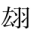 D、《十五夜望月》中，诗人用一种疑问式的语气，表面上感慨“不知秋思落谁家”，实际上委婉地表达了诗人自己的思乡怀亲之情。11、假如你正埋头看一本有关不同地方风俗民情的书，你的同桌叫你把书借给他看看，你最得体的回答应是（	）A、等我看完了再说！B、等我把这剩下的半页内容看完再借给你，好吗？C、对不起，我很喜欢这本书，不能外借。D、等我看完了再来借不行吗？二、按要求完成练习。（16分）1、根据语境，读拼音，写字词。（5分）zhōu           suàn	   jiăo zi照北京的老规矩，春节期间人们会熬腊八（	   ），泡腊八（   ），吃（     ）                       bàn         	rán fàng 。最吸引孩子们的，除了买杂 （  ）儿， 就是（	   ）烟花爆竹了。2、根据课文内容填空。（7分）（1）有名的老铺都要挂出几百盏灯来：有的一律是玻璃的，有的       是牛角的，有的      纱灯；有的      彩绘 《红楼梦》或《水浒传》故事，有的图案             。（2）今夜月明人尽望，                         。（3）乐府诗《长歌行》中，告诫人们要珍惜青春、奋发图强，不要等到年老了后悔莫及的诗句是：“                ，               ！”3、仿写句子（4分）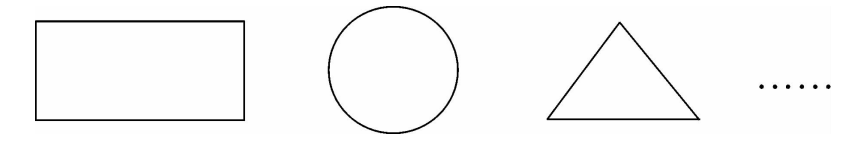 我们的生活不可能一帆风顺。有时候，我们要做一面墙（长方形），任凭风吹雨打而不动摇；有时候，我们要做 	      	，                  	；有时候，我们要做                ，                      ……	         第二部分阅读与感悟（32分）三、阅读材料，完成练习。（12分）材料一  近些年，垃圾已成为城市发展的负担。垃圾减量化、资源化、无害化是破解垃圾围城的关键手段。据统计，家庭垃圾占生活垃圾总量的60%左右。垃圾分类首先要做的就是在家里先把垃圾分好类，怎么做呢？第一步：给家庭配备不同功能的垃圾桶。第二步：垃圾分置。在厨房准备一个绿色的厨余垃圾桶装丢弃的菜叶等。厨房里产生的并不一定就是厨余垃圾，建议在阳台或者厨房放置一个蓝色的垃圾桶装可回收的废纸、易拉罐、啤酒瓶等。有害垃圾如废旧电池、灯管和日用化学品等要放在红色垃圾桶。其他垃圾如废旧衣物、破旧陶瓷品、一次性餐具等应放在橙黄色垃圾桶。在垃圾分类这场人与垃圾的“战役”中，人们把垃圾从“敌人”变成了 “朋友”。有人曾经把垃圾称为“放错地方的资源”。通过综合处理，回收利用，可以减少污染，节省资源。每回收1 吨废纸可造纸850千克，节省木材300千克，比等量生产减少污染74%。材料二 厦门垃圾分类早在几年前就已经推行。如今，经过几年的实践，早已领跑全国。数据显示：目前，厦门市民垃圾分类知晓率接近100%，参与率达85%，连续4个季度在全国46个重点城市垃圾分类工作情况考核中总分排名全国第一。厦门居民垃圾分类只是福建省推行垃圾分类的一个 “美丽缩影”，正在引领着全省群众生活新时尚。1、根据材料，破解垃圾围城的关键手段是（	）（2分）A、在家里先把垃圾分好类     B、推进城市垃圾分类工作C、让绿色发展深入人心	    D、垃圾减量化、资源化、无害化2、垃圾分类先从家里垃圾分类开始，这是因为家庭垃圾占生活垃圾总量的（	）左右。（2分）A、10% B、 74% C、 60% D、 85%3、下列有关材料二的说法，有误的一项是（	）（2分）A、目前，厦门垃圾分类宣传很到位，市民参与率达85%。B、厦门市连续4个季度在全国重点城市垃圾分类工作情况考核中总分排名全国第一，超过其他46个城市。C、厦门居民垃圾分类正在引领着福建全省群众生活新时尚。D、厦门垃圾分类早在几年前就已经推行，目前已经取得了较好的效果。4、 综合以上材料，对“垃圾”的认识正确的一项是（	）（2分）A、垃圾都是有害的。B、垃圾都可以变废为宝。C、厨房产生的垃圾都是厨余垃圾。D、垃圾分类回收，节能又环保。5、请你写两则有关垃圾分类的宣传标语。（4分）四、阅读文言文，完成练习。（8分）北人食菱北人生而不识菱者，仕于南方。席上食菱，并①壳入口。或 曰：“食菱须去壳。”其人自护其短，曰：“我非不知，并壳者，欲以去热也。”问者曰：“北土亦有此物否?”答曰：“前山后山，何地不有!”夫菱生于水而曰土产，此坐②强③不知以为知也。【注释】①并：连同。②坐：因为，由于。③强（qiăng）：本文中指 “勉强”1、“北人”自护其短的说辞，用一个成语来概括是（	）（2分）A、强词夺理 B、无所不知 C、有理有据 D、铿锵有力2、关于这则故事告诉我们的道理，下列表述中最恰当的一项是（ ）（2分）A、各地有各地的风俗、特产等，要做到都了解，不然会闹笑话。B、因水土环境、气候条件等不同，所以菱角在南方生长在水里，而到了北方却生长在山上。C、对于菱角，“北人”的吃法是一种创新，不应耻笑他。D、面对没接触过的事物，要有“知之为知之，不知为不知”的态度，不能为了面子而胡乱说话。3、用自己的话说说文中的“北人”是一个怎样的人。（4分）五、阅读短文，完成练习。（12分）百家饭我小时候很顽皮，人家爱叫我“小猴”。有一次爬树，快爬到高高的树顶了，脚下一闪，幸亏后背的衣服挂在枯枝上，才没掉下来。 大人们见我倒挂在半空中，吓得赶紧到树下用手接我。而我偏不往下掉，于是几个大人上树把我救了下来。大人们吓得脸都变色了，我却一点儿事也没有，回到地上，照样又去玩儿了。有一次，我跟小伙伴们追着玩儿。许多孩子在我后面穷追不舍，我没命地狂奔，一不小心冲进了一个未加盖的粪坑。幸好这粪坑刚清理不久，我才幸免于难，但下半身已是臭气熏天了。我妈妈用一块肥皂整整给我洗了八次才罢手。按农家的说法，孩子掉到粪池里得消除晦气，办法是吃“百家饭”。几十名孩子被大人们发动起来，分头到村子里挨家挨户地乞讨煮百家饭的粮食。乡亲们知道是讨百家 饭，不管家境如何，多少都要给一点儿，什么白米、红米、赤豆、绿豆、精米、香豆……反正只要是粮食，什么都行。乞讨的人家越多越好，其数不限于一百家，不到一百家或超出一百家都没关系。孩子们去乞讨，大人们便动手在我家门口的空地上搭起了一个露天的大锅台。这锅台很简单，三块大石头中间搁口大锅。等孩子们全回来了，把所有乞讨来的粮食淘洗干净，放在大锅里，切上肉丁、火腿丝，还放上盐。配料讲究，目的是要让大家把饭全吃光。孩子们像过节一样高兴，早就拿着碗筷，猴急地等在锅旁了。不时地从饭锅里透出一阵阵扑鼻的香味。好不容易才盼到饭熟，大锅盖一开，那真叫好看，绿豆是绿莹莹的，赤豆是赤红色的，白米是白白胖胖的，红米是红彤彤的因为有肉丁、火腿丝，饭是油光光、香喷喷的，引得人直流口水。来吃百 家饭的人是越多越好，一律围着锅台站在露天里。人人都放 开肚皮吃，直到吃得锅底朝天为止。孩子们不等锅底朝天，小肚皮早吃得滚圆滚圆，裤带一松再松，裤腰滑到了大腿根。奶奶和妈妈见吃光了饭，脸上绽放出喜悦的红光，大概是庆幸我消灾消难了。尽管我只遇到一次吃百家饭，留给我的记忆却相当深刻。我估计，百家饭不容易吃到，是因为掉进粪坑的人毕竟太少了。	1、百家饭是用从“百家”乞讨来的粮食做成的，按农家的说法，吃百家饭是为了（	）（2分）A、当地节日的习俗B、祈愿丰收C、祝福平安D、消除晦气2、文章开头写“我”小时候调皮的事，主要作用是（	）（2分）A、体现孩子的童真童趣、开心顽皮B、为后文作铺垫，引出所写的话题C、总领全文D、无关紧要，可删去3、文中画“—”的句子从哪些方面描写了煮熟后的百家饭的诱人？（	）（2分）A、嗅觉和视觉	B、味觉和视觉C、嗅觉和听觉	D、味觉和听觉4、“我”只遇到一次吃百家饭，为什么留给“我”的记忆却相当深刻？其中的原因不包括（	  ）（2分）A、百家饭配料讲究，让人直流口水。B、百家饭里藏着奶奶和妈妈对“我”的关心。C、煮食百家饭的过程体现了浓浓的乡土情。D、掉进粪坑的经历令“我”难忘。5、随着时光的流逝，像百家饭这样的传统习俗，有的变淡了， 有的变模糊了，有的消失了。对这种现象你怎么看？是任其消亡还是加以保护？为什么？（4分）第三部分习作与表达（30分）六、习作天地。（30分）你的家乡有哪些特别的风俗习惯？请你介绍一种风俗， 或写一写你参加一次风俗活动的经历。习作时，注意抓住重点，写出特点。参考答案：一、1、C  2、B  3、C  4、C  5、C  6、B  7、A  8、D  9、A  10、C  11、B 二、1、粥  蒜  饺子   拌   燃放清一色  都是  各形各色   通通  不知秋思落谁家   少壮不努力，老 大徒伤悲   3、一个车轮 （圆形）, 一直向前牵跑  一座山（三角形）  根基牢固才能立于不败之地   三、1、D、2、C、3、B、4、D  5、示例：①自觉垃圾分类，争做文明公民。②垃圾分类好处多，环境保护靠你我。四、1、A  2、D  3、示例：他是一个不懂装懂、爱面子而最终闹出笑话的人。五、1、D  2、B  3、A  4、D  示例：我认为这样的传统习俗应当加以保护。因为地方的传统习俗包含了当地的特色与文化内涵，是我们中华文化的一部分。保护传统习俗，也是対历史与传统文化的继承和发扬。六、略